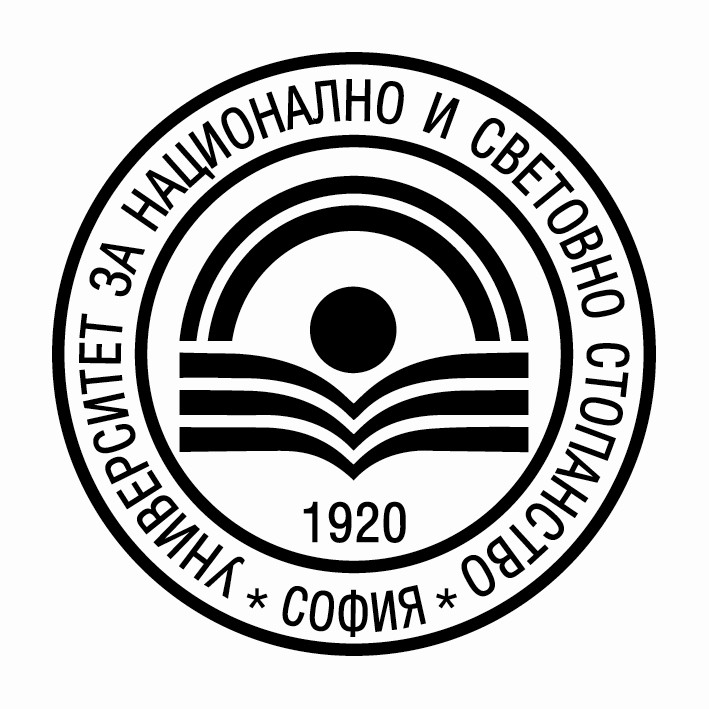 ДЕКЛАРАЦИЯ ЗА АВТОРСТВОДекларирам, че настоящата дипломна работа е разработена само от мен, не е написана от друго лице, не съм използвал/а неправомерно литературни източници, без да са цитирани, или дипломни и курсови работи, реферати или други подобни източници от платени или безплатни сайтове. Запознат съм със Закона за висшето образование и Правилника за учебната дейност на УНСС, според които всеки докторант носи отговорност за плагиатство.ДД.ММ.ГГГГ г., София____________________(Име, фамилия)СЪДЪРЖАНИЕУвод / НОМЕР НА СТРАНИЦА (Броят на глави/подглави е примерен!)Първа глава. Заглавие / НОМЕР НА СТРАНИЦА1. Заглавие на подглава / НОМЕР НА СТРАНИЦА2. Заглавие на подглава / НОМЕР НА СТРАНИЦА3. Заглавие на подглава / НОМЕР НА СТРАНИЦАВтора глава. Заглавие / НОМЕР НА СТРАНИЦА1. Заглавие на подглава / НОМЕР НА СТРАНИЦА2. Заглавие на подглава / НОМЕР НА СТРАНИЦА3. Заглавие на подглава / НОМЕР НА СТРАНИЦАТрета глава. Заглавие / НОМЕР НА СТРАНИЦА1. Заглавие на подглава / НОМЕР НА СТРАНИЦА2. Заглавие на подглава / НОМЕР НА СТРАНИЦА3. Заглавие на подглава / НОМЕР НА СТРАНИЦАЗаключение / НОМЕР НА СТРАНИЦАПриложение 1. Заглавие / НОМЕР НА СТРАНИЦАПриложение 2. Заглавие / НОМЕР НА СТРАНИЦАБиблиография / НОМЕР НА СТРАНИЦАУводНапишете увода към дипломната работа. Lorem ipsum dolor sit amet, consectetur adipisicing elit, sed do eiusmod tempor incididunt ut labore et dolore magna aliqua. Ut enim ad minim veniam, quis nostrud exercitation ullamco laboris nisi ut aliquip ex ea commodo consequat. Duis aute irure dolor in reprehenderit in voluptate velit esse cillum dolore eu fugiat nulla pariatur. Excepteur sint occaecat cupidatat non proident, sunt in culpa qui officia deserunt mollit anim id est laborum...Първа глава.Заглавие на първа глава (без точка)Тук разположете първата глава и продължете в СЪЩИЯ ФОРМАТ за следващите глави. Lorem ipsum dolor sit amet, consectetur adipisicing elit, sed do eiusmod tempor incididunt ut labore et dolore magna aliqua. Ut enim ad minim veniam, quis nostrud exercitation ullamco laboris nisi ut aliquip ex ea commodo consequat. Duis aute irure dolor in reprehenderit in voluptate velit esse cillum dolore eu fugiat nulla pariatur. Excepteur sint occaecat cupidatat non proident, sunt in culpa qui officia deserunt mollit anim id est laborum.1. Заглавие на подглава (без точка)Lorem ipsum dolor sit amet, consectetur adipisicing elit, sed do eiusmod tempor incididunt ut labore et dolore magna aliqua. Ut enim ad minim veniam, quis nostrud exercitation ullamco laboris nisi ut aliquip ex ea commodo consequat. Duis aute irure dolor in reprehenderit in voluptate velit esse cillum dolore eu fugiat nulla pariatur. Excepteur sint occaecat cupidatat non proident, sunt in culpa qui officia deserunt mollit anim id est laborum.Следвайте логиката на формата до края на изложението. Ако се затруднявате с някой от компонентите, консултирайте се с научния си ръководител. Успех! ПриложениеИзползвайте тази част, ако имате приложение/приложения. Lorem ipsum dolor sit amet, consectetur adipisicing elit, sed do eiusmod tempor incididunt ut labore et dolore magna aliqua. Ut enim ad minim veniam, quis nostrud exercitation ullamco laboris nisi ut aliquip ex ea commodo consequat. Duis aute irure dolor in reprehenderit in voluptate velit esse cillum dolore eu fugiat nulla pariatur. Excepteur sint occaecat cupidatat non proident, sunt in culpa qui officia deserunt mollit anim id est laborum.БиблиографияПосочете всички източници, които сте използвали и/или цитирали. Спазвайте библиографски стандарт и се консултирайте с научния си ръководител, ако имате затруднения! 